Appendix 1. Distribution of (A) testosterone and (B) estrone hormone sensitivity strength, and (C) hormone sensitivity profiles. Distribution of testosterone-sensitivity strength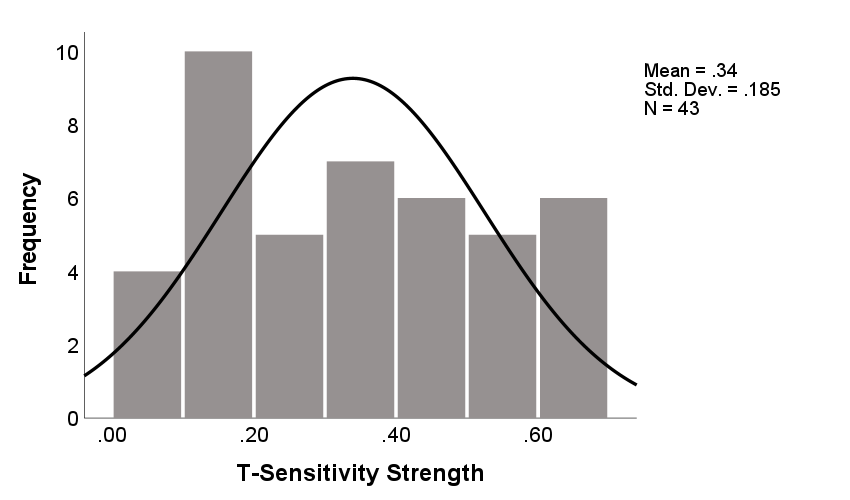 Distribution of estrone-sensitivity strength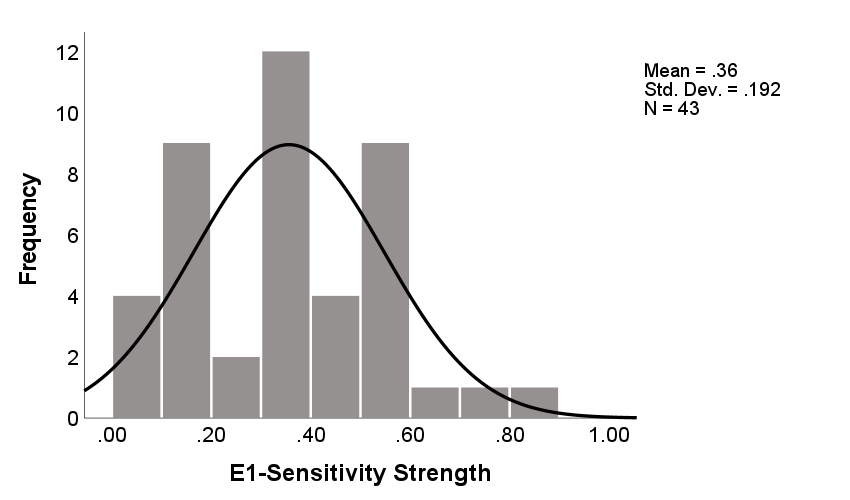 Distribution of hormone-sensitivity profilesHormone Sensitivity ProfileTestosterone (%)Estrone (%)Withdrawal-Sensitive16.327.9Increase-Sensitive16.320.9Change-Sensitive23.316.3Insensitive44.234.9